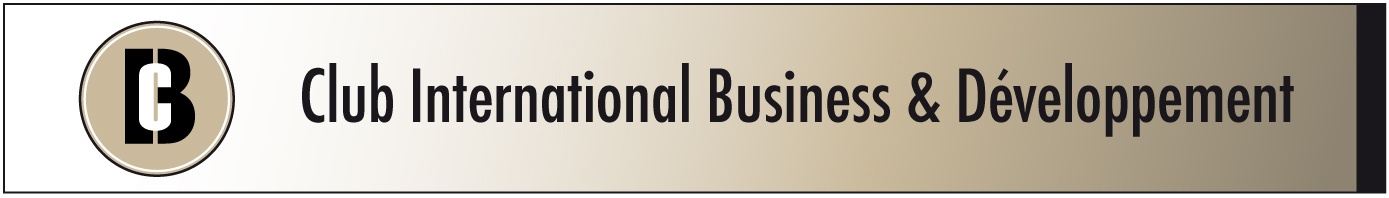 Séminaire inter-entreprisesJournées du Dirigeant – 4ème Edition « 1 journée entre dirigeants pour Partager, se Former, se Développer, faire du Business »  
CLUB DE GOLF LYS LAMORLAYE   le 04 JUIN 2019 à 14 h 00Bulletin d’inscriptionNom de l’entreprise :		Adresse :	 Code postal :	Ville :	 Pays :	 Activité de la société :	Autre(s) implantation(s) : 	Effectif total : 	Téléphone fixe :	                                   Site Web :	Participant(s) supplémentaire (s) (Cf. : Tableau ci-dessous) : Nom :	Prénom :	Fonction & Entreprise :	Portable :                        	 E-mail :		Modalités d’inscription		Inscriptions en direct auprès du service ADV de AD EVENT par mail à contact.adevent@gmail.com avant le 
20 mai 2019.	 Coût  	Le prix intègre la participation à la conférence, aux ateliers, aux échanges business, la pause et le dîner.OptionsTarifsNombre de places(Indiquez le nom des participants, leur fonction et l’entreprise). Les Membres du CIBD peuvent convier un ou plusieurs Dirigeants de leur réseau à participer en leur faisant bénéficier du tarif membreCoût de participation190 € HT -> 228 € TTC   ………………….. place(s)Tarif Membre « Club International Business & Développement » 150 € HT -> 180 € TTC 	…………………….place(s)Entreprise PartenaireLogo sur les supports de communication en amont et pendant l’évènement, possibilité de présenter son entreprise comme Partenaire, communication sur linkedin, possibilité d’utiliser le logo CIBD en partenaire de l’évent avant et après la Journée2000 € HT -> 2400 € TTC  Totaux                                                                                         ……… € TTC                                                                                         ……… € TTC